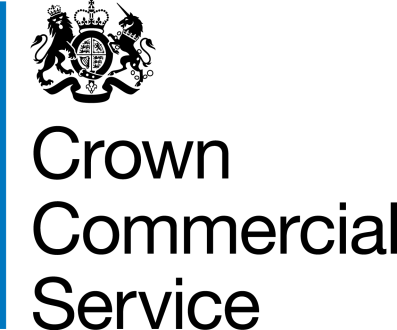 Contract Reference: CCZN22A11Provision of Online Platform for Projects (ESOPP) DiscoveryAttachment 5 - Order Form and Schedules Version 1.0Crown Copyright 2020Framework Schedule 6 (Order Form Template, Statement of Work Template and Call-Off Schedules)Order FormBuyer guidance: This Order Form, when completed and executed by both Parties, forms a Call-Off Contract. A Call-Off Contract can be completed and executed using an equivalent document or electronic purchase order system.It is important that if you, as the Buyer, add to or amend any aspect of any Call-Off Schedule, then you must send the updated Schedule with the Order Form to the Supplier.Call-Off Reference: CCZN22A11  Supplier References:119856,124449 &118862 Call-Off Title: Provision of Online Platform for Projects (ESOPP) DiscoveryCall-Off Contract Description: The Cabinet Office acting on behalf of the Infrastructure and Projects Authority (IPA) is the Contracting Authority (the “Authority”) and are looking to procure a supplier to complete a Discovery in line with the Government’s service standard. The Discovery stage is the first step to developing a new platform to enable at least 2500 users across government to easily provide project information.The Buyer: Cabinet OfficeBuyer Address: 9th Floor, The Capital, Old Hall Street, Liverpool, L3 9PPThe Supplier: Lagom Strategy LtdSupplier Address: 42 Glebe Street, Loughborough, Leicestershire, LE11 1JRRegistration Number: 08892020DUNS Number: 219896129SID4GOV ID: Not KnownApplicable Framework ContractThis Order Form is for the provision of the Call-Off Deliverables and dated 18th July 2022.It’s issued under the Framework Contract with the reference number RM1043.7 for the provision of Digital Outcomes and Specialists Deliverables.The Parties intend that this Call-Off Contract will not, except for the first Statement of Work which shall be executed at the same time that the Call-Off Contract is executed, oblige the Buyer to buy or the Supplier to supply Deliverables.The Parties agree that when a Buyer seeks further Deliverables from the Supplier under the Call-Off Contract, the Buyer and Supplier will agree and execute a further Statement of Work (in the form of the template set out in Annex 1 to this Framework Schedule 6 (Order Form Template, Statement of Work Template and Call-Off Schedules).Upon the execution of each Statement of Work it shall become incorporated into the Buyer and Supplier’s Call-Off Contract.Call-Off LotLot 2Call-Off Incorporated TermsThe following documents are incorporated into this Call-Off Contract. Where numbers are missing we are not using those schedules. If the documents conflict, the following order of precedence applies:This Order Form including the Call-Off Special Terms and Call-Off Special Schedules.Joint Schedule 1 (Definitions) RM1043.7Framework Special TermsThe following Schedules in equal order of precedence: Joint Schedules for RM1043.7Joint Schedule 2 (Variation Form)Joint Schedule 3 (Insurance Requirements)Joint Schedule 4 (Commercially Sensitive Information)Joint Schedule 6 (Key Subcontractors) -  Not usedJoint Schedule 7 (Financial Difficulties) - Not usedJoint Schedule 8 (Guarantee) - Not usedJoint Schedule 10 (Rectification Plan)Joint Schedule 11 (Processing Data) RM1043.7Joint Schedule 12 (Supply Chain Visibility) - Not usedCall-Off Schedules for RM1043.7Call-Off Schedule 1 (Transparency Reports)Call-Off Schedule 2 (Staff Transfer)Call-Off Schedule 3 (Continuous Improvement)Call-Off Schedule 5 (Pricing Details and Expenses Policy)Call-Off Schedule 6 (Intellectual Property Rights and Additional Terms on Digital Deliverables)Call-Off Schedule 7 (Key Supplier Staff)Call-Off Schedule 8 (Business Continuity and Disaster Recovery) - Not usedCall-Off Schedule 9 (Security)Call-Off Schedule 10 (Exit Management)Call-Off Schedule 13 (Implementation Plan and Testing)Call-Off Schedule 14 (Service Levels and Balanced Scorecard) - Not usedCall-Off Schedule 15 (Call-Off Contract Management) - Not usedCall-Off Schedule 16 (Benchmarking) - Not usedCall-Off Schedule 17 (MOD Terms) Not usedCall-Off Schedule 18 (Background Checks) Not usedCall-Off Schedule 19 (Scottish Law) Not usedCall-Off Schedule 20 (Call-Off Specification)Call-off Schedule 21 (Northern Ireland Law) Not usedCall-Off Schedule 25 (Ethical Walls Agreement) - Not usedCall-Off Schedule 26 (Cyber Essentials Scheme) - Not usedCCS Core Terms (version 3.0.9) Joint Schedule 5 (Corporate Social Responsibility) RM1043.7Call-Off Schedule 4 (Call-Off Tender) as long as any parts of the Call-Off Tender that offer a better commercial position for the Buyer (as decided by the Buyer) take precedence over the documents above. No other Supplier terms are part of the Call-Off Contract. That includes any terms written on the back of, added to this Order Form, or presented at the time of delivery.Call-Off Special TermsThe following Special Terms are incorporated into this Call-Off Contract:NoneCall-Off Start Date:	18/07/2022Call-Off Expiry Date:   23/09/2022Call-Off Initial Period:  10 WeeksCall-Off Optional Extension Period: 4 weeksMinimum Notice Period for Extensions: 1 weekCall-Off Contract Value: TBC            (excluding VAT)Call-Off DeliverablesOption B: See details in Call-Off Schedule 20 (Call-Off Specification)Buyer’s StandardsFrom the Start Date of this Call-Off Contract, the Supplier shall comply with the relevant (and current as of the Call-Off Start Date) Standards referred to in Framework Schedule 1 (Specification). The Buyer requires the Supplier to comply with the following additional Standards for this Call-Off Contract:Buyer’s additional Standards:GDS standardCyber Essentials SchemeThe Buyer requires the Supplier, in accordance with Call-Off Schedule 26 (Cyber Essentials Scheme) to provide a Cyber Essentials Certificate prior to commencing the provision of any Deliverables under this Call-Off Contract.Maximum LiabilityThe limitation of liability for this Call-Off Contract is stated in Clause 11.2 of the Core Terms as amended by the Framework Award Form Special Terms.The Estimated Year 1 Charges used to calculate liability in the first Contract Year is REDACTED of the contract value.Call-Off ChargesFixed PriceTime and Materials (T&M) - For out of scope if instructed by the BuyerWhere non-UK Supplier Staff (including Subcontractors) are used to provide any element of the Deliverables under this Call-Off Contract, the applicable rate card(s) shall be incorporated into Call-Off Schedule 5 (Pricing Details and Expenses Policy) and the Supplier shall, under each SOW, charge the Buyer a rate no greater than those set out in the applicable rate card for the Supplier Staff undertaking that element of work on the Deliverables.Reimbursable ExpensesNonePayment MethodThe Buyer will make payments via BACSBuyer’s Invoice Address REDACTED under FOIA section 40, Personal Information Email - REDACTED under FOIA section 40, Personal Information Buyer’s Authorised RepresentativeREDACTED under FOIA section 40, Personal Information Buyer’s Environmental PolicyNot applicableBuyer’s Security PolicyAppended at Call-Off Schedule 9 (Security)Supplier’s Authorised RepresentativeREDACTED under FOIA section 40, Personal Information Supplier’s Contract ManagerREDACTED under FOIA section 40, Personal Information Progress Report Frequency[Insert report frequency: On the first Working Day of each calendar month]Progress Meeting Frequency[Insert meeting frequency: Quarterly on the first Working Day of each quarter]Key Staff REDACTED under FOIA section 40, Personal Information Worker Engagement Route (including whether inside or outside IR35 and whether there is a requirement to issue a Status Determination Statement)See Call-Off Schedule 20 (Call-Off Specification)Key Subcontractor(s)Not ApplicableCommercially Sensitive InformationNot applicableBalanced ScorecardSee Call-Off Schedule 20 (Call-Off Specification),  clause 15 Service Levels and Performance.Additional InsurancesNot applicableGuaranteeNot applicableSocial Value CommitmentThe Supplier agrees, in providing the Deliverables and performing its obligations under the Call-Off Contract, that it will comply with the social value commitments in Call-Off Schedule 4 (Call-Off Tender)Statement of WorksDuring the Call-Off Contract Period, the Buyer and Supplier may agree and execute completed Statement of Works. Upon execution of a Statement of Work the provisions detailed therein shall be incorporated into the Call-Off Contract to which this Order Form relates.For and on behalf of the Supplier:REDACTED under FOIA section 40, Personal Information For and on behalf of the Buyer:REDACTED under FOIA section 40, Personal Information Appendix 1[Insert The first Statement(s) of Works shall be inserted into this Appendix 1 as part of the executed Order Form. Thereafter, the Buyer and Supplier shall complete and execute Statement of Works (in the form of the template Statement of Work in Annex 1 to the template Order Form in Framework Schedule 6 (Order Form Template, Statement of Work Template and Call-Off Schedules)].[Insert Each executed Statement of Work shall be inserted into this Appendix 1 in chronology.]Annex 1 (Template Statement of Work)Statement of Works (SOW) DetailsUpon execution, this SOW forms part of the Call-Off Contract (reference below).The Parties will execute a SOW for each set of Buyer Deliverables required. Any ad-hoc Deliverables requirements are to be treated as individual requirements in their own right and the Parties should execute a separate SOW in respect of each, or alternatively agree a Variation to an existing SOW.All SOWs must fall within the Specification and provisions of the Call-Off Contact.The details set out within this SOW apply only in relation to the Deliverables detailed herein and will not apply to any other SOWs executed or to be executed under this Call-Off Contract, unless otherwise agreed by the Parties in writing.Date of SOW:SOW Title:SOW Reference:Call-Off Contract Reference:Buyer:Supplier:SOW Start Date:SOW End Date:Duration of SOW:Key Personnel (Buyer):Key Personnel (Supplier):Subcontractors:Call-Off Contract Specification – Deliverables ContextSOW Deliverables Background: [Insert details of which elements of the Deliverables this SOW will address]Delivery phase(s): [Insert item and nature of Delivery phase(s), for example, Discovery, Alpha, Beta or Live]Overview of Requirement: [Insert details including Release Type(s), for example Ad hoc, Inception, Calibration or Delivery]Buyer Requirements – SOW DeliverablesOutcome Description:Delivery Plan:Dependencies:Supplier Resource Plan:Security Applicable to SOW:The Supplier confirms that all Supplier Staff working on Buyer Sites and on Buyer Systems and Deliverables, have completed Supplier Staff Vetting in accordance with Paragraph 6 (Security of Supplier Staff) of Part B – Annex 1 (Baseline Security Requirements) of Call-Off Schedule 9 (Security).[If different security requirements than those set out in Call-Off Schedule 9 (Security) apply under this SOW, these shall be detailed below and apply only to this SOW:[Insert if necessary] ]Cyber Essentials Scheme:The Buyer requires the Supplier to have and maintain a [Cyber Essentials Certificate][OR Cyber Essentials Plus Certificate] for the work undertaken under this SOW, in accordance with Call-Off Schedule 26 (Cyber Essentials Scheme).SOW Standards:[Insert any specific Standards applicable to this SOW (check Annex 3 of Framework Schedule 6 (Order Form Template, SOW Template and Call-Off Schedules)]Performance Management:[Insert details of Material KPIs that have a material impact on Contract performance][Insert Service Levels and/or KPIs – See Call-Off Schedule 14 (Service Levels and Balanced Scorecard]Additional Requirements:Annex 1 – Where Annex 1 of Joint Schedule 11 (Processing Data) in the Call-Off Contract does not accurately reflect the data Processor / Controller arrangements applicable to this Statement of Work, the Parties shall comply with the revised Annex 1 attached to this Statement of Work.Key Supplier Staff:[Indicate: whether there is any requirement to issue a Status Determination Statement]SOW Reporting Requirements:[Further to the Supplier providing the management information detailed in Paragraph 6 of Call-Off Schedule 15 (Call Off Contract Management), the Supplier shall also provide the following additional management information under and applicable to this SOW only:ChargesCall Off Contract Charges:The applicable charging method(s) for this SOW is:[Capped Time and Materials][Incremental Fixed Price][Time and Materials][Fixed Price][2 or more of the above charging methods][Buyer to select as appropriate for this SOW]The estimated maximum value of this SOW (irrespective of the selected charging method) is £[Insert detail].Rate Cards Applicable:[Insert SOW applicable Supplier and Subcontractor rate cards from Call-Off Schedule 5 (Pricing Details and Expenses Policy), including details of any discounts that will be applied to the work undertaken under this SOW.]Reimbursable Expenses:NoneSignatures and ApprovalsAgreement of this SOWBY SIGNING this Statement of Work, the Parties agree that it shall be incorporated into Appendix 1 of the Order Form and incorporated into the Call-Off Contract and be legally binding on the Parties:For and on behalf of the SupplierName:Title:Date:Signature:For and on behalf of the BuyerName:Title:Date:Signature:Annex 1Data ProcessingPrior to the execution of this Statement of Work, the Parties shall review Annex 1 of Joint Schedule 11 (Processing Data) and if the contents of Annex 1 does not adequately cover the Processor / Controller arrangements covered by this Statement of Work, Annex 1 shall be amended as set out below and the following table shall apply to the Processing activities undertaken under this Statement of Work only:[Template Annex 1 of Joint Schedule 11 (Processing Data) Below]KPI/SLAService AreaKPI/SLA descriptionTarget1Review researchreview of pre-existing research conducted100% of the pre-existing research material has been assimilated2User researchuser researchers to fully identify and scope out user needs against users wants, and produce user stories via discovery sessions with relevant stakeholders or any other method to achieve this goal100% users groups surveyed and documented within 8 weeks 3Options analysisrecommendations/options for Alpha/Beta phases including existing and possible solution design suggestions  All options are ranked against the criteria fleshed out during the user researchMilestone RefMilestone DescriptionAcceptance CriteriaDue DateMS01MS02Material KPIsTargetMeasured byKey RoleKey StaffContract DetailsEmployment / Engagement Route (incl. inside/outside IR35)Ref.Type of InformationWhich Services does this requirement apply to?Required regularity of Submission1.[insert][insert][insert]1.1[insert][insert][insert]DescriptionDetailsIdentity of Controller for each Category of Personal DataThe Relevant Authority is Controller and the Supplier is ProcessorThe Parties acknowledge that in accordance with paragraph 2 to paragraph 15 and for the purposes of the Data Protection Legislation, the Relevant Authority is the Controller and the Supplier is the Processor of the following Personal Data:[Insert the scope of Personal Data for which the purposes and means of the Processing by the Supplier is determined by the Relevant Authority]The Supplier is Controller and the Relevant Authority is ProcessorThe Parties acknowledge that for the purposes of the Data Protection Legislation, the Supplier is the Controller and the Relevant Authority is the Processor in accordance with paragraph 2 to paragraph 15 of the following Personal Data:[Insert the scope of Personal Data which the purposes and means of the Processing by the Relevant Authority is determined by the Supplier]The Parties are Joint ControllersThe Parties acknowledge that they are Joint Controllers for the purposes of the Data Protection Legislation in respect of:[Insert the scope of Personal Data which the purposes and means of the Processing is determined by the both Parties together]The Parties are Independent Controllers of Personal DataThe Parties acknowledge that they are Independent Controllers for the purposes of the Data Protection Legislation in respect of:Business contact details of Supplier Personnel for which the Supplier is the Controller,Business contact details of any directors, officers, employees, agents, consultants and contractors of Relevant Authority (excluding the Supplier Personnel) engaged in the performance of the Relevant Authority’s duties under the Contract) for which the Relevant Authority is the Controller,[Insert the scope of other Personal Data provided by one Party who is Controller to the other Party who will separately determine the nature and purposes of its Processing the Personal Data on receipt e.g. where (1) the Supplier has professional or regulatory obligations in respect of Personal Data received, (2) a standardised service is such that the Relevant Authority cannot dictate the way in which Personal Data is processed by the Supplier, or (3) where the Supplier comes to the transaction with Personal Data for which it is already Controller for use by the Relevant Authority][Guidance where multiple relationships have been identified above, please address the below rows in the table for in respect of each relationship identified]Duration of the Processing[Clearly set out the duration of the Processing including dates]Nature and purposes of the Processing[Be as specific as possible, but make sure that you cover all intended purposes.The nature of the Processing means any operation such as collection, recording, organisation, structuring, storage, adaptation or alteration, retrieval, consultation, use, disclosure by transmission, dissemination or otherwise making available, alignment or combination, restriction, erasure or destruction of data (whether or not by automated means) etc.The purpose might include: employment processing, statutory obligation, recruitment assessment etc.]Type of Personal Data[Examples here include: name, address, date of birth, NI number, telephone number, pay, images, biometric data etc.]Categories of Data Subject[Examples include: Staff (including volunteers, agents, and temporary workers), customers/ clients, suppliers, patients, students / pupils, members of the public, users of a particular
website etc.]Plan for return and destruction of the data once the Processing is completeUNLESS requirement under Union or Member State law to preserve that type of data[Describe how long the data will be retained for, how it be returned or destroyed]